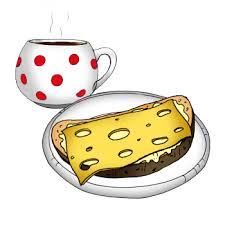                                                                                    J Í D E L N Í Č E K                                                                            21. 2. až 25. 2. 2022           PONDĚLÍ     Přesnídávka       Jáhlová kaše se skořicí a medem, jablko, mléko, ovocný čaj sl. + nesl.                     1, 7                                 Oběd                  Polévka květáková krémová                                                                                             1, 7                                                           č                                                           Dušená rýže s kuřecím masem a listovým špenátem, šťáva, voda                            1, 7                                Svačina               Pečivo s mrkvovou pomazánkou, okurka, mléko, šťáva, voda                                    1, 7           ÚTERÝ         Přesnídávka      Celozrnný chléb s hermelínovou pomazánkou, rajče, mléko, ovocný čaj sl. + nesl.  1, 7                                Oběd                  Polévka hrstková                                                                                                                    1                                                            Hovězí po provensálsku, vařené brambory, kompot, minerálka, voda s okurkou      12                                Svačina               Pečivo, kakaový tvaroh s ovocem, mléko, ovocný čaj sl. + nesl.                                   1, 7          STŘEDA      Přesnídávka        Pečivo s rybičkovou pomazánkou, paprika, mléko, ovocný čaj sl. + nesl.               1, 4, 7                               Oběd                   Polévka kuřecí vývar s nudlemi                                                                                     1, 3, 9                                      1                                                          Vepřové nudličky na kari se smetanou, vařené těstoviny, mandarinka,                  1, 7                                                             džus, voda s pomerančem                               Svačina                Nebeský bulgur s ovocem, mléko, džus, voda                                                                1, 7         ČTVRTEK     Přesnídávka        Chléb s máslem, vařené vejce, rajče, mléko, ovocný čaj sl. + nesl.                           1, 3,7                               Oběd                   Polévka kedlubnová                                                                                                             1, 7                                                            Králík pečený na česneku, bramborová kaše, salát z čínského zelí, džus,            1, 7, 12                                                            ovocný čaj nesl.                                  Svačina            Pečivo s pohankovou pomazánkou s lučinou, jablko, mléko, džus, voda                   1, 7        PÁTEK          Přesnídávka         Pečivo s tvarohovou pomazánkou, paprika, mléko, ovocný čaj sl. + nesl.                 1, 7                              Oběd                    Polévka cibulová s opečenou houskou                                                                            1, 7                                                                                     Domácí buchty plněné tvarohem, kakao, jablko, ovocný čaj sl. + nesl.                 1, 3, 7                              Svačina                Chléb s fazolovou pomazánkou, hroznové víno, ovocný čaj sl. + nesl.                       1, 7                                   1,     1)1) obiloviny obsahující lepek, 2) korýši a výrobky z nich, 3) vejce a výrobky z nich, 4) ryby a výrobky z nich, 5) arašídy a výrobky z nich, 6) sójové boby a výrobky z nich, 7) mléko a výrobky z něj, 8) skořápkové plody a výrobky z nich (ořechy), 9)  9)celer a výrobky z něj, 10) hořčice a výrobky z ní,11) sezamová semena a výrobky z nich, 12) oxid siřičitý a siřičitany v v koncentracích vyšších než 10 mg, ml/kg, l, vyjádřeno SO2, 13) vlčí bob (lupina) a výrobky z něj, 14) měkkýši a výrobky1 z nichBl   Bližší informace o druhu použité obiloviny a skořápkových plodů podá kuchařka nebo vedoucí ŠJ.                 ZMĚNA JÍDELNÍČKU VYHRAZENA!                                                          DOBROU CHUŤ PŘEJE KOLEKTIV ŠJ !                                